По результатам проверки первого дистанционного задания следующие рекомендации:- внимательно посмотреть конспект за I курс по теме «Возвратные глаголы» и обратить внимание на место возвратной частицы – sich, которая ставится сразу после глагола, а не в конце предложения. Частицу “sich” необходимо проспрягать, т.к. она зависит от числа и лица существительного.К следующему занятию:Повторить грамматический материал по теме «Perfekt Aktiv слабых и сильных глаголов» и выполнить письменно следующие упражнения: №2.33, №2.35Перевод текста “BRD” закончить. Из интернета не списывать!!!Спасибо за работу! 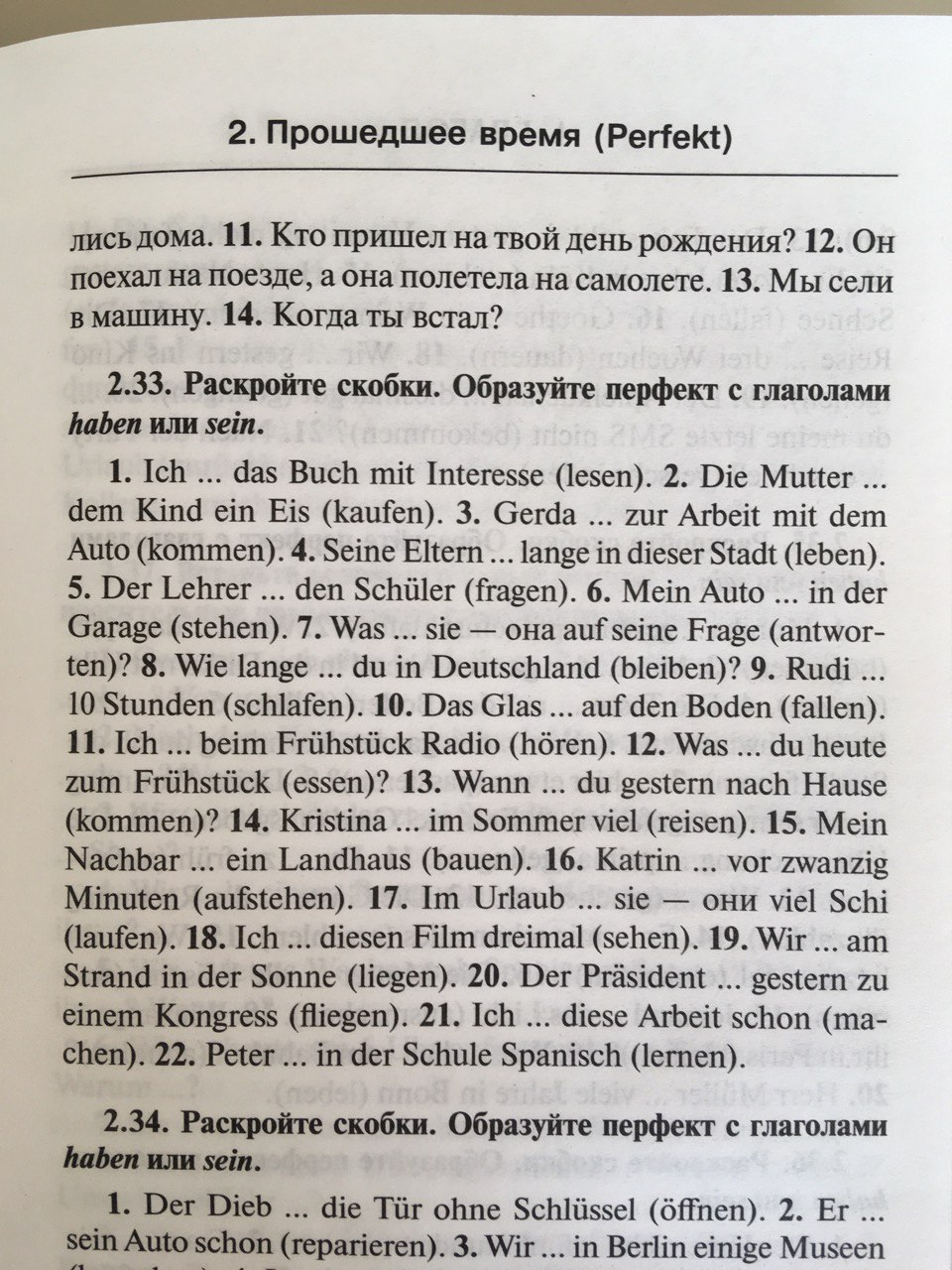 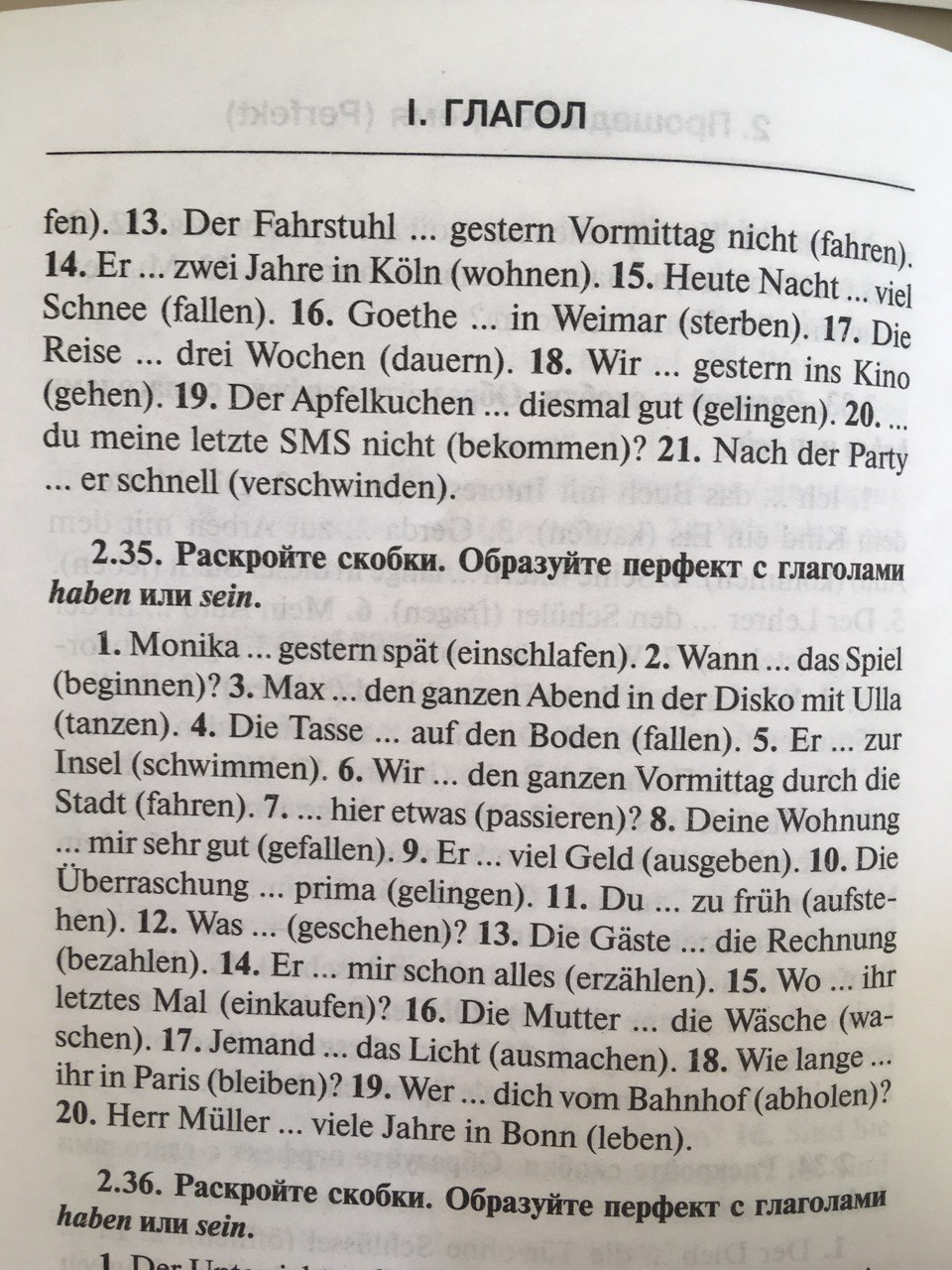 